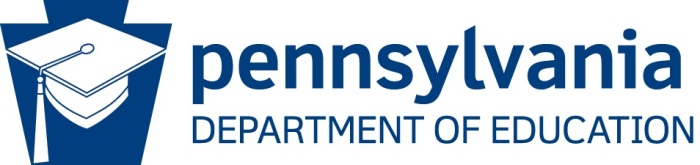 History of the FreewayHistory of the FreewaySupplies: Internet access.Instructions: Have the students prepare a written report of the history of the freeway system.  This can be done individually, in pairs or small groups. Report should include answers to the following questions:When was the freeway system conceived?When did construction of the first freeway begin?What was the initial cost projection for the system?Were military consideration incorporated into the system?How was the numbering system established?